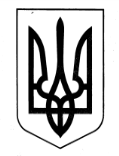 УКРАЇНА ВЕЛИКОПИСАРІВСЬКА РАЙОННА ДЕРЖАВНА АДМІНІСТРАЦІЯСУМСЬКОЇ ОБЛАСТІВІДДІЛ ОСВІТИНАКАЗ29.01.2014										№ 48-ОДПро затвердження графіків прийому громадян у відділі освіти на 2014  рікВідповідно до Закону України «Про звернення громадян»,  Указу Президента України від 07.02.2008 № 109/2008 «Про першочергові заходи щодо забезпечення реалізації та гарантування конституційного права на звернення до органів державної влади та до органів місцевого самоврядування» з метою забезпечення реалізації права громадян на звернення до органів державної владиНАКАЗУЮ:Затвердити графік особистого прийому громадян у відділі освіти в 2014 році (додається).На час відсутності начальника відділу освіти та головного спеціаліста відділу освіти особистий прийом громадян проводять особи, на яких покладено виконання їх обов’язківОприлюднити графік особистого прийому громадян у відділі освіти в 2014 році на сайті шляхом розміщення на офіційному сайті  та інформаційному стенді відділу освіти.Контроль за виконанням наказу залишаю за собоюНачальник відділу освіти					      С.О.ДмитриченкоДодатокдо наказу відділу освітивід 29.01.2014  № 48-ОДГрафікособистого прийому громадян у відділі освітирайдержадміністрації у 2014 роціКерівники навчальних закладів району та спеціалісти відділу освіти райдержадміністрації проводять прийом громадян щоденно  (крім вихідних та святкових днів) з 08:00 до 17:00№зпПосадаПрізвище, ім’я, по батьковіДень,час прийому, місце прийому та номер телефону для довідок1.Начальник відділу освітиДмитриченко Сергій ОлександровичЩопонеділка9:00-13:00Щоп’ятниці вул. Борців революції, 1, смт. Велика Писарівкакаб. начальникател.5-15-69